П О С Т А Н О В Л Е Н И Е	В соответствии с Решением Городской Думы Петропавловск-Камчатского городского округа от 31.10.2013 № 145-нд «О наградах и почетных званиях Петропавловск-Камчатского городского округа»,     Постановлением Главы Петропавловск-Камчатского городского округа от 31.10.2013 № 165 «О представительских расходах и расходах, связанных с приобретением подарочной и сувенирной продукции в Городской Думе Петропавловск-Камчатского городского округа»,     ПОСТАНОВЛЯЮ:за добросовестный труд, высокий уровень профессионализма, личный вклад в развитие транспортной инфраструктуры Петропавловск-Камчатского городского округа, ответственность, исполнительность и в связи с профессиональным праздником «День работника автомобильного и городского пассажирского транспорта»:Наградить Почетной грамотой Главы Петропавловск-Камчатского городского округа (в рамке) сотрудников открытого акционерного общества «Автопарк»:Объявить Благодарность Главы Петропавловск-Камчатского городского округа (в рамке) сотрудникам открытого акционерного общества «Автопарк»:Вручить цветы.ГлаваПетропавловск-Камчатскогогородского округа                                                                           К.Г. Слыщенко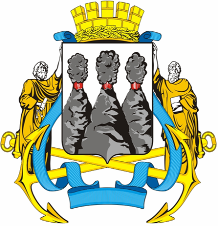 ГЛАВАПЕТРОПАВЛОВСК-КАМЧАТСКОГОГОРОДСКОГО ОКРУГА« 15 » октября 2014 г. № 138О награждении сотрудников открытого акционерного общества «Автопарк»Далюка Сергея Владимировича- водителя 2 класса регулярных городских пассажирских маршрутов;Ефременко Людмилу Васильевну- инженера технической службы;Кумину Светлану Александровну- главного бухгалтера;Новака Александра Николаевича-  слесаря по ремонту автомобилей.Вторушину Евгению Викторовичу- водителю 2 класса регулярных городских пассажирских маршрутов;Побережной Елене Алексеевне- секретарю руководителя;Харитонову Сергею Владимировичу- электрогазосварщику 4 разряда.